Међународни систем  мераФизичке величине карактеришу особине материје или физичку појаву. Да би упоређивали физичке величине неопходно их је мерити.Мерење физичких величина подразумева упоређивање са усвојеном јединицом мере те величине.Мерењем се одређује колико је пута мерена величина већа или мања од усвојене мере те величине. Значи, за мерење је потребно утврдити јединицу мере величине и погодно средство за извођење поређења – мерило (нпр. лењир) или мерни инструмент (нпр. термометар).Међународни систем јединицаЈединство мера у читавом свету обезбеђује Међународни систем јединица  (SI).Он олакшава сарадњу и разумевање у науци.Договорено је да све физичке величине у свету обележавају на исти начин.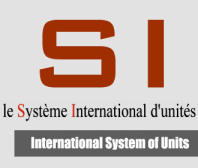 Ово је ознака за међународни систем мера За тумачење свих појава у природи довољно је користити  СЕДАМ физичких величина.ОСНОВНЕ ВЕЛИЧИНЕ: ДУЖИНА, ВРЕМЕ, МАСА, ТЕМПЕРАТУРА, ЈАЧИНА ЕЛЕКТРИЧНЕ СТРУЈЕ, ЈАЧИНА СВЕТЛОСТИ и КОЛИЧИНА СУПСТАНЦИЈЕ.Јединице основних физичких величина су ОСНОВНЕ ЈЕДИНИЦЕ. Оне су одређене одговарајућим ознакама.ВеличинаОзнака величинеЈединицаОзнака јединицеДужинаlметарmМасаmкилограмkgВремеtсекундsТемператураTкелвинKДомаћи радПовежи физичку величину и њену ознаку.Користи табелу као помоћМАСА                       l                                   ТЕМПЕРАТУРА      tДУЖИНА                m         ВРЕМЕ                   s